湖南省第五次国民体质监测公报湖南省国民体质监测中心实施国民体质监测是了解和研究不同年龄、性别和各工作类型差异人群的体质状况、变化规律及发展趋势的重要措施，也是全面提高国民综合素质、有效开展全民健身运动的有效手段。根据《中华人民共和国体育法》、《全民健身条例》的规定，湖南省体育局会在全省14个市州开展了第四次国民体质监测工作。本次监测的指标包括身体形态、身体机能和身体素质3个方面，以湖南省非学生常住人口为监测对象，分别按不同性别（男、女）、不同年龄（分为幼儿组3～6岁、成年组20～59岁和老年组60～69岁四个年龄组）以及不同城乡属性（分为城镇和乡村两类，其中成年组城镇人口又分为城镇体力劳动者和非体力劳动者两组）进行分组，采用分层随机整群抽样调查的方法，共获得有效监测样本70504人，其中幼儿16859人，成年组46835人，老年组6810人。本次监测活动严格执行国家体育总局制定的工作方案，在队伍的组织与培训、实施管理流程、监测内容和方式、测试器材保障等方面完全符合相关规定，保证了数据的科学合理和真实有效。本次国民体质监测工作为湖南省群众体育工作科学化、系统化和规范化奠定了良好的基础，为湖南省相关职能部门制定体育发展政策和规划提供了参考依据。现将主要的监测结果公布如下：一、国民体质的基本状况（一）单项数据1. 幼儿表1  2019年湖南省幼儿各项体质指标均值表2  2019年湖南省幼儿各项体质指标均值（续）2. 成年人表3  2019年湖南省成年人各项体质指标均值表4  2019年湖南省成年人各项体质指标均值（续1）表5  2019年湖南省成年人各项体质指标均值（续2）3. 老年人表6  2019年湖南省老年人各项体质指标均值表7  2019年湖南省老年人各项体质指标均值（续）（二）国民体质评定等级达标率是指“优秀”、“良好”和“合格”三种人群总和的比例，即总受调查对象中除去“不合格”人群后剩余人数占总人数的比例。2019年全省居民中达到《国民体质测定标准》中“合格”及以上标准的人数占总监测人数的90.3%。具体各性别及年龄段的分布比例参见表8、表9及表10。表8  2019年各年龄组国民体质等级分布比例表9  2019年各性别及总体国民体质等级分布比例表10  2019年各城乡属性及总体国民体质等级分布比例二、国民体质变化情况通过对湖南省2019年国民体质监测各主要指标与湖南省2014年的监测数据对比，可以了解近年来我省居民的体质变化特点，具体如下：（一）单项指标的变化1. 幼儿组与2014年相比较，2019年男性幼儿在走平衡木、10米折返跑身高、体重、安静心率、网球掷远、身高、胸围等指标有所提高，幅度在0.1%-6.8%之间；男性幼儿在立定跳远、坐位体前屈、双脚连续跳等项目中有所下降，下降幅度在2.4%到11.8%之间。女性幼儿在走平衡木、10米折返跑、安静心率、体重、身高、网球掷远等项目中均增加，范围在0.6%-4.4%之间，在胸围、立定跳远、坐位体前屈、双脚连续跳等项目中有所下降，范围在0.1%-16.7%之间，详见图1、图2。身体形态方面，与2014年相比，男性幼儿3、4、5、6岁组的身高分别增加1.4cm、0.8cm、0.4cm、0.7cm，体重分别增加0.4kg、0.4kg、0.4kg、0.6kg；女性幼儿3、4、5、6岁组的身高分别增加0.7cm、0.8cm、0.6cm、0.2cm，体重分别增加0.2kg、0.3kg、0.4kg、0.4kg。图1  2014年与2019年体质监测男性幼儿组各项指标均值变化百分比图2  2014年与2019年体质监测女性幼儿组各项指标均值变化百分比2. 成年组身体形态方面，其中成年男性身高均值较2014年增加0.71cm，而女性增加0.57cm；而BMI男性平均增加0.5，女性平均增加0.4，说明现在成年人的体型显得更高且更胖。成年人三围的均值有所变化，其中胸围与2014年比较成年男性增加0.76cm，女性减小0.62cm；腰围男性持平，女性减小0.78cm；臀围男性增加1.25cm，女性增加0.02cm。身体机能方面，男性血压、安静心率有所增加，肺活量和台阶指数有所下降，其中安静心率增加2.6%，台阶指数下降1.1%，肺活量下降7.9%。女性主要表现为安静心率、收缩压和肺活量增加，范围从0.4%-3.3%之间，台阶指数和舒张压分别下降3.4%和1.1%。身体素质方面，男性坐位体前屈、纵跳、俯卧撑有所增加，而背力、握力、闭眼单脚站立则有所下降，选择反应时时长增加，能力下降。女性纵跳、选择反应时、闭眼单脚站立、背力、握力表现为增加，而仰卧起坐有所下降。各年龄段具体数据及变化参见图3、图4。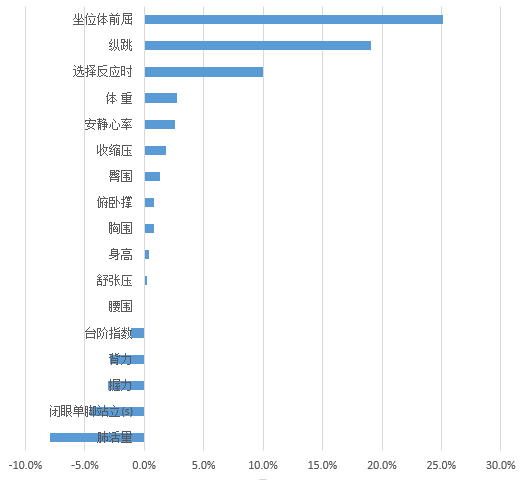 图3  2014年与2019年体质监测男性成年组各项指标均值变化百分比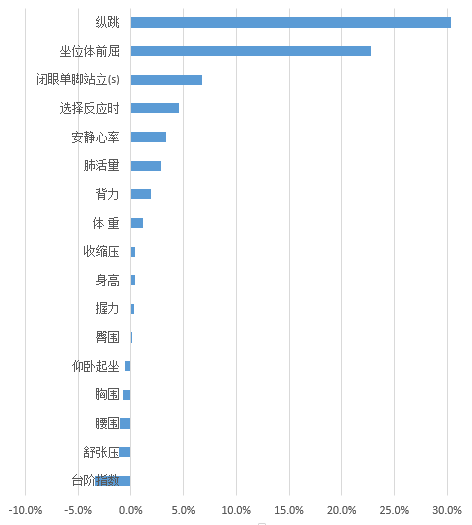 图4  2014年与2019年体质监测女性成年组各项指标均值变化百分比3. 老年组与2014年相比，2019年60~69岁老年男性人群的坐位体前屈、体重、血压、选择反应时、三围、安静心率、身高等有不同程度增加，变化幅度在0.2%-25.8%之间，而握力、肺活量、闭眼单脚站立等项目有不同程度降低，幅度在1.3%-10.6%之间。与2014年相比，2019年60~69岁老年女性人群中握力和闭眼单脚站立有所下降，幅度为0.2%和1.5%，其他指标均为增加，范围为0.2%-24.8%之间。具体参阅图5、图6。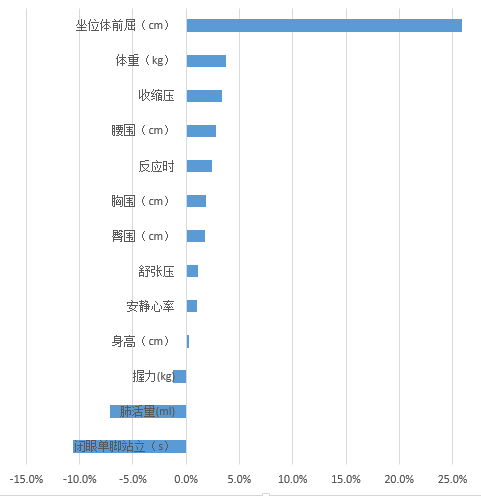 图5  2014年与2019年体质监测男性老年组各项指标均值变化百分比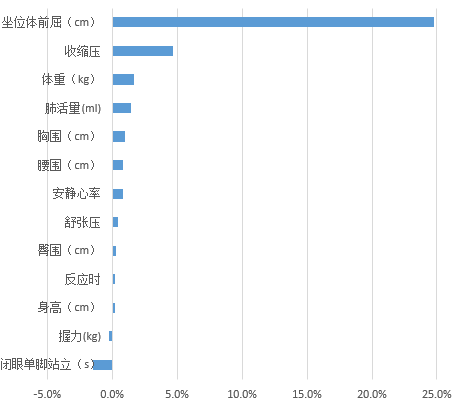 图6  2014年与2019年体质监测女性老年组各项指标均值变化百分比（二）国民体质达标率的变化与2014年相比，总体达标率增加4.2%，达到90.3%，其中幼儿组增加4.5%，成年组增加4.0%，老年组增加4.2%。具体参见图7。图7  2014年与2019年体质监测各年龄组体质评价等级百分比分布变化（其中成年组在2014年以40岁为界分为甲乙二组，故图中2014年度有两条立柱。到2019年时合并为一组进行监测）三、国民体质主要变化特点（一）各年龄组在形态、机能、素质等方面整体有所增高。形态方面，2019年，幼儿各年龄组的身高、体重、胸围、皮脂厚度等形态指标平均数比2014年均有所增长，其中体重的变化较身高的变化更为明显，发育呈现持续增长的趋势。成年男性整体身高增加，女性大部分年龄组中身高增加，而体现身体充盈程度的BMI普遍增加。老年组中，整体身高体重均有增加，导致最终BMI升高，而且主要表现为超重和肥胖率上升。单项指标中老年人群也普遍表现出体重、围度、皮脂厚度增加幅度较大等表现。机能方面，成年组整体水平随年龄增长基本上呈现逐渐下降的趋势，具体表现为肺活量下降，收缩压、舒张压增高，但台阶指数水平随年龄有所提高。老年人群除个别组外，安静心率、肺活量与2014年相比整体维持不变，血压整体性升高，其中收缩压增加明显，表明这5年来老年人的心肺功能基本维持在一个比较稳定的状态，但血压方面要引起关注，尤其是男性老年人。身体素质方面，幼儿组的平衡能力、下肢爆发力和柔韧性有所下降，其余整体能力较2014年均有所增加；成年组反应时、绝对力量、平衡、耐力素质均有不同程度下降，个别组别与原来持平，柔韧性、爆发力、力量耐力有所增加。老年组力量与平衡能力下降，而柔韧性增加。（二）城乡差距缩小。与2014年相比，各组的城乡差距都有不同程度的缩小，主要表现为乡村人群的体质有较快增加，有些指标城乡之间已无明显差异。但乡村老年人增幅不大，仍需进一步关注。（三）国民体质整体水平有所升高。湖南省国民体质达标率及优秀率等指标显示，2019年湖南省国民体质总体水平较2014年有小幅度升高。从达标率的变化来看，幼儿组、成年组及老年组均有不同程度的上升。但从优秀率来看，除幼儿组有所增加外，成年组和老年组人群则出现不同程度下降，整体表现出中间状态的比例增加，而两端（特别好和特别差）状态的比例下降的变化趋势。说明：    [1] 监测对象要求身体健康，发育健全，无先天、遗传性疾病（如先天性心脏病、挠性瘫痪、聋哑、痴呆、精神异常、发育迟缓等），以及急、慢性疾病（如风湿性心脏性、高血压等），具有一定的生活自理能力、语言表达能力、思维能力和接受能力，能完成简单的身体活动。    [2] 本公报数据为基本数据，详细结果见《第五次年湖南省国民体质监测及全民健身现状调查报告》。    [3] 本次监测按照2003年由国家体育总局等颁布实施《国民体质测定标准》开展，监测对象包括3～6岁及20～69岁的国民个体，7～19岁的儿童青少年执行教育部颁布的《国家学生体质健康标准》，未包含在本次国民体质监测的监测对象范围内。    [4] 身体质量指数（BMI）计算公式为体重/身高2（千克/米2），我国卫生部于2006年制定的中国人BMI评价标准如下：BMI＜18.5为“体重过轻”，18.5≤BMI＜24.0为“体重正常”，24.0≤BMI＜28.0为“超重”，BMI≥28.0为“肥胖”。性别年龄段（岁）身高（cm）体重（kg）坐高（cm）胸围（cm）上臂皮褶厚度（mm）肩胛皮褶厚度（mm）腹部皮褶厚度（mm）男3100.416.256.252.410.27.47.8男4106.618.055.653.810.17.48.1男5112.620.255.355.49.97.68.6男6117.522.055.056.99.87.68.6女399.315.556.251.110.17.58.0女4105.317.255.752.310.67.88.6女5111.519.355.354.010.48.08.8女6116.420.855.055.210.47.78.7性别年龄段（岁）安静心率（/min）立定跳远（cm）坐位体前屈（cm）网球掷远（m）10米折返跑（s）走平衡木（s）双脚连续跳（s）男3100.056.38.83.59.717.411.7男498.977.08.94.78.212.38.5男597.893.79.06.17.49.36.6男695.6103.98.77.37.07.26.3女3100.453.49.33.19.917.712.1女499.072.410.33.98.512.88.3女597.887.610.94.97.79.76.5女696.896.310.45.77.27.76.1性别年龄段（岁）身高（cm）体重（kg）胸围（cm）腰围（cm）臀围（cm）上臂皮脂厚度（mm）肩胛皮脂厚度（mm）腹部皮脂厚度（mm）男20~24171.267.688.579.593.315.016.820男25~29170.469.590.982.695.516.318.823.3男30~34169.770.792.084.795.716.219.925.1男35~39168.771.092.785.696.216.120.025.7男40~44167.770.392.786.395.915.819.825.6男45~49167.070.192.786.895.515.119.825.2男50~54165.768.993.087.295.614.919.525.1男55~59165.668.793.085.495.215.019.124.4女20~24158.353.183.171.589.417.217.221.1女25~29158.455.285.07390.418.018.422.1女30~34157.455.686.074.591.118.418.922.1女35~39157.056.586.675.891.818.619.623.1女40~44156.357.087.277.892.018.720.224.2女45~49155.757.588.179.992.519.220.525.1女50~54155.257.888.981.292.819.220.525.8女55~59154.857.989.281.992.619.220.126.0性别年龄段（岁）安静心率(/min)收缩压(mmHg)舒张压(mmHg)肺活量(mL)台阶指数握力(kg)背力(kg)纵跳(cm)男20~2481.0121.074.83434.057.442.2117.344.1男25~2982.3121.375.73317.655.643.0117.243.4男30~3482.6122.377.33132.656.243.0119.741.5男35~3982.3124.379.23024.756.043.1120.140.5男40~4481.3126.380.82889.858.442.9男45~4981.1127.281.72746.858.742.0男50~5480.5130.281.92597.558.840.2男55~5981.1133.782.22526.258.239.2女20~2484.2110.070.92342.355.925.566.432.5女25~2983.2111.071.62360.856.225.966.930.9女30~3481.8111.071.12296.658.026.067.730.4女35~3981.2112.872.42218.558.726.269.629.5女40~4480.0117.073.62115.260.126.4女45~4979.2121.175.42052.661.525.8女50~5478.8126.077.61947.962.024.7女55~5979.4128.577.91902.061.724.4性别年龄段（岁）俯卧撑（次）仰卧起坐(/min)坐位体前屈(cm)闭眼单脚站立(s)选择反应时(s)男20~2430.710.135.90.51男25~2927.08.530.90.52男30~3424.57.528.10.54男35~3923.87.826.50.55男40~447.223.00.57男45~497.120.60.6男50~546.217.10.63男55~595.314.80.66女20~2422.313.237.10.56女25~2919.111.531.70.56女30~3417.911.029.80.57女35~3917.110.025.80.58女40~449.723.50.61女45~499.520.70.64女50~549.616.20.68女55~598.713.50.72性别年龄段（岁）身高（cm）体重（kg）胸围（cm）腰围（cm）臀围（cm）上臂皮脂（mm）肩胛皮脂（mm）腹部皮脂（mm）男60~64163.565.791.987.293.913.517.822.4男65~69163.165.392.187.593.913.317.722.3女60~64153.456.689.582.992.118.419.525.5女65~69152.856.389.384.192.017.819.325.2性别年龄段（岁）安静心率(/min)收缩压(mmHg)舒张压(mmHg)肺活量(mL)握力(kg)坐位体前屈（cm）闭眼单脚站立（s）反应时（s）男60~6479.3135.382.12281.735.84.010.80.73男65~6980.1137.380.72107.633.33.19.40.77女60~6478.7134.678.51759.922.58.610.40.77女65~6979.1137.578.11673.721.46.59.10.84年龄组优秀良好合格不合格幼儿组10.5%26.3%55.4%7.8%成年组8.4%23.4%58.1%10.1%老年组5.8%20.2%61.9%12.1%总计8.6%23.8%57.8%9.7%优秀良好合格不合格男7.9%21.0%58.2%12.9%女9.3%26.5%57.5%6.8%总计8.6%23.8%57.8%9.7%优秀良好合格不合格乡村7.6%22.1%59.4%10.9%城镇9.2%24.9%56.9%9.0%总计8.6%23.8%57.8%9.7%